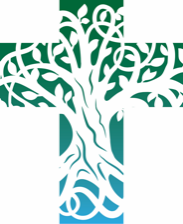 Ardal Cenhadaeth    					           				Dyffryn Clwyd                   Dyffryn Clwyd 										Mission Area 		Dyffryn Clwyd Mission AreaAnnual Vestry Meeting 2022To be held at Llanfair Church on 28th April 2022 at 7.00 pm                                             AGENDAOpening Prayers Tad Huw Present:Apologies: Approval of Minutes of Annual Vestry meeting of Dyffryn Clwyd Mission Area 29th April  2021 Via Zoom due to Covid restrictions. 					PART ONEApproval of Accounts Receive Draft consolidated Accounts 2021						       HBAppointment of OfficersMission Area Wardens 1.  Mair Ansell  		2. Caroline BennettConfirmation of Church Wardens and Treasurers.Church Wardens      		Treasurers	       Payment officerSt Peter’s Ruthin 	Lois Hubbard/Elaine Oldroyd			       David SmartLlanfwrog		Richard Hughes		 			       David SmartLlanrhydd		Haf Roberts			 	Martin JonesLlanfair DC		Mark Randall   	                      Martin KingEfenechtyd		Marion Henshaw			Jaap VaarkampClocaenog		Heledd Rees				Nesta ReesCyffylliog		Mark Jones 				Paul SawyerLlanarmon               Sue Hanahoe/ Ann Hurst 		Sue Hanahoe Llanbedr DC		Fiona Calver				Gwenda Williams Llangynhafal		Mair Ansell/Mary Parker		Bethan AtkinsonLlanynys		Rhian Edwards 			Rhian EdwardsLlanychan 		Judith Davies			Jonathan Major  Vote of thanks to our retiring Church Officers  					HB Diocesan Representatives – one from each church to be nominated to attend Diocesan Conference for a period of 3 years. List of current representatives has been sent to church wardens – but does need updating. 							HBReports from Church Officers of Dyffryn Clwyd Mission Area Each Church Warden is requested to orally present a report from their church – for guidance please see outline of questions sent by Tad Huw Bryant. Meeting to close with prayer 